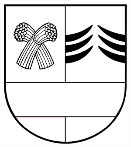 ŠAKIŲ RAJONO SAVIVALDYBĖS TARYBASPRENDIMASDĖL ŠAKIŲ RAJONO SAVIVALDYBĖS TARYBOS 2016 M. BIRŽELIO 23 D. SPRENDIMO NR. T-234 „DĖL MOKYKLOMS PRISKIRIAMŲ APTARNAVIMO TERITORIJŲ PATVIRTINIMO“ PAKEITIMO  2022 m. rugsėjo 23 d. Nr. T-273Šakiai	Vadovaudamasi Lietuvos Respublikos vietos savivaldos įstatymo 18 straipsnio 1 dalimi, Lietuvos Respublikos švietimo įstatymo 29 straipsnio 3 dalimi, Šakių rajono savivaldybės tarybos 2022 m. vasario 18 d. sprendimu Nr. T-74 „Dėl sutikimo reorganizuoti biudžetinę įstaigą Kriūkų mokyklą-daugiafunkcį centrą, biudžetinę įstaigą Lekėčių mokyklą-daugiafunkcį centrą ir biudžetinę įstaigą Plokščių mokyklą-daugiafunkcį centrą“, Šakių rajono savivaldybės taryba nusprendžia,	pakeisti Mokykloms priskiriamas aptarnavimo teritorijas, patvirtintas Šakių rajono savivaldybės tarybos 2016 m. birželio 23 d. sprendimu Nr. T-234 „Dėl mokykloms priskiriamų aptarnavimo teritorijų patvirtinimo“, ir jas išdėstyti nauja redakcija (pridedama).	Šis sprendimas per vieną mėnesį nuo sprendimo paskelbimo dienos gali būti skundžiamas Lietuvos administracinių ginčų komisijos Kauno apygardos skyriui adresu: Laisvės al. 36, Kaunas, arba Regionų apygardos administracinio teismo Kauno rūmams adresu: A. Mickevičiaus g. 8A, Kaunas.Savivaldybės meras				Edgaras Pilypaitis 